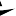 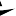 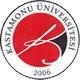 T.C. KASTAMONU ÜNİVERSİTESİÖğrenci İşleri Daire Başkanlığı Geçici Mezuniyet Belgesi Düzenleme İş Akış ŞemasıT.C. KASTAMONU ÜNİVERSİTESİÖğrenci İşleri Daire Başkanlığı Geçici Mezuniyet Belgesi Düzenleme İş Akış ŞemasıT.C. KASTAMONU ÜNİVERSİTESİÖğrenci İşleri Daire Başkanlığı Geçici Mezuniyet Belgesi Düzenleme İş Akış ŞemasıT.C. KASTAMONU ÜNİVERSİTESİÖğrenci İşleri Daire Başkanlığı Geçici Mezuniyet Belgesi Düzenleme İş Akış ŞemasıT.C. KASTAMONU ÜNİVERSİTESİÖğrenci İşleri Daire Başkanlığı Geçici Mezuniyet Belgesi Düzenleme İş Akış Şemasıİşlem / İş Akışıİşlem / İş Akışıİşlem / İş Akışıİşlem / İş AkışıSorumlularFaaliyetDokümantasyon / Çıktı,Geçici Mezuniyet Belgesi Düzenleme İş Akış SüreciÖğrencinin TalebiMezuniyet İçin Gerekli Şartlar Sağlanmış mı?EVETBelge HazırlamaBelge TeslimiGeçici Mezuniyet Belgesi Düzenleme İş Akış Sürecinin SonlandırılmasıGeçici Mezuniyet Belgesi Düzenleme İş Akış SüreciÖğrencinin TalebiMezuniyet İçin Gerekli Şartlar Sağlanmış mı?EVETBelge HazırlamaBelge TeslimiGeçici Mezuniyet Belgesi Düzenleme İş Akış Sürecinin SonlandırılmasıHAYIR---İlişik Kesme Formu--Mezuniyet Belgesi.Teslim Belgesi-,Geçici Mezuniyet Belgesi Düzenleme İş Akış SüreciÖğrencinin TalebiMezuniyet İçin Gerekli Şartlar Sağlanmış mı?EVETBelge HazırlamaBelge TeslimiGeçici Mezuniyet Belgesi Düzenleme İş Akış Sürecinin SonlandırılmasıGeçici Mezuniyet Belgesi Düzenleme İş Akış SüreciÖğrencinin TalebiMezuniyet İçin Gerekli Şartlar Sağlanmış mı?EVETBelge HazırlamaBelge TeslimiGeçici Mezuniyet Belgesi Düzenleme İş Akış Sürecinin SonlandırılmasıHAYIRÖğrenci, Akademik Birim Temsilcisiİlişik kesmek üzere başvuran öğrenciye İlişik kesme formu verilerek işlem başlatılır.-İlişik Kesme Formu--Mezuniyet Belgesi.Teslim Belgesi-,Geçici Mezuniyet Belgesi Düzenleme İş Akış SüreciÖğrencinin TalebiMezuniyet İçin Gerekli Şartlar Sağlanmış mı?EVETBelge HazırlamaBelge TeslimiGeçici Mezuniyet Belgesi Düzenleme İş Akış Sürecinin SonlandırılmasıGeçici Mezuniyet Belgesi Düzenleme İş Akış SüreciÖğrencinin TalebiMezuniyet İçin Gerekli Şartlar Sağlanmış mı?EVETBelge HazırlamaBelge TeslimiGeçici Mezuniyet Belgesi Düzenleme İş Akış Sürecinin SonlandırılmasıHAYIRAkademik Birim TemsilcisiÖğrencinin alması gereken kredi miktarı, genel akademik başarı not ortalaması ve var ise staj işlemleri kontrol edilir.-İlişik Kesme Formu--Mezuniyet Belgesi.Teslim Belgesi-,Geçici Mezuniyet Belgesi Düzenleme İş Akış SüreciÖğrencinin TalebiMezuniyet İçin Gerekli Şartlar Sağlanmış mı?EVETBelge HazırlamaBelge TeslimiGeçici Mezuniyet Belgesi Düzenleme İş Akış Sürecinin SonlandırılmasıGeçici Mezuniyet Belgesi Düzenleme İş Akış SüreciÖğrencinin TalebiMezuniyet İçin Gerekli Şartlar Sağlanmış mı?EVETBelge HazırlamaBelge TeslimiGeçici Mezuniyet Belgesi Düzenleme İş Akış Sürecinin SonlandırılmasıHAYIRAkademik Birim Temsilcisi,Evrak Sorumlusu“Mezuniyet belgesi hazırlama” işlemine başlanabilmesi için öğrenciye eksik bilgi ve belgeleri hakkında bilgi verilir ve tamamlaması istenir.-İlişik Kesme Formu--Mezuniyet Belgesi.Teslim Belgesi-,Geçici Mezuniyet Belgesi Düzenleme İş Akış SüreciÖğrencinin TalebiMezuniyet İçin Gerekli Şartlar Sağlanmış mı?EVETBelge HazırlamaBelge TeslimiGeçici Mezuniyet Belgesi Düzenleme İş Akış Sürecinin SonlandırılmasıGeçici Mezuniyet Belgesi Düzenleme İş Akış SüreciÖğrencinin TalebiMezuniyet İçin Gerekli Şartlar Sağlanmış mı?EVETBelge HazırlamaBelge TeslimiGeçici Mezuniyet Belgesi Düzenleme İş Akış Sürecinin SonlandırılmasıHAYIRAkademik Birim Temsilcisi,Evrak Sorumlusu, Şube Müdürü, Daire Başkanı, Akademik Birim YöneticisiÖğrenci bilgi sisteminde mezuniyet işlemini gerçekleştirerek mezuniyet belgesi hazırlanır; belge kontrol edilerek onay işlemleri tamamlanır.-İlişik Kesme Formu--Mezuniyet Belgesi.Teslim Belgesi-,Geçici Mezuniyet Belgesi Düzenleme İş Akış SüreciÖğrencinin TalebiMezuniyet İçin Gerekli Şartlar Sağlanmış mı?EVETBelge HazırlamaBelge TeslimiGeçici Mezuniyet Belgesi Düzenleme İş Akış Sürecinin SonlandırılmasıGeçici Mezuniyet Belgesi Düzenleme İş Akış SüreciÖğrencinin TalebiMezuniyet İçin Gerekli Şartlar Sağlanmış mı?EVETBelge HazırlamaBelge TeslimiGeçici Mezuniyet Belgesi Düzenleme İş Akış Sürecinin SonlandırılmasıHAYIRÖğrenci, Akademik Birim Temsilcisiİlişik kesme işlemini tamamlayan öğrenciye Geçici Mezuniyet Belgesi İmza Karşılığında Teslim Edilir.-İlişik Kesme Formu--Mezuniyet Belgesi.Teslim Belgesi-,Geçici Mezuniyet Belgesi Düzenleme İş Akış SüreciÖğrencinin TalebiMezuniyet İçin Gerekli Şartlar Sağlanmış mı?EVETBelge HazırlamaBelge TeslimiGeçici Mezuniyet Belgesi Düzenleme İş Akış Sürecinin SonlandırılmasıGeçici Mezuniyet Belgesi Düzenleme İş Akış SüreciÖğrencinin TalebiMezuniyet İçin Gerekli Şartlar Sağlanmış mı?EVETBelge HazırlamaBelge TeslimiGeçici Mezuniyet Belgesi Düzenleme İş Akış Sürecinin SonlandırılmasıHAYIR---İlişik Kesme Formu--Mezuniyet Belgesi.Teslim Belgesi-